Lotería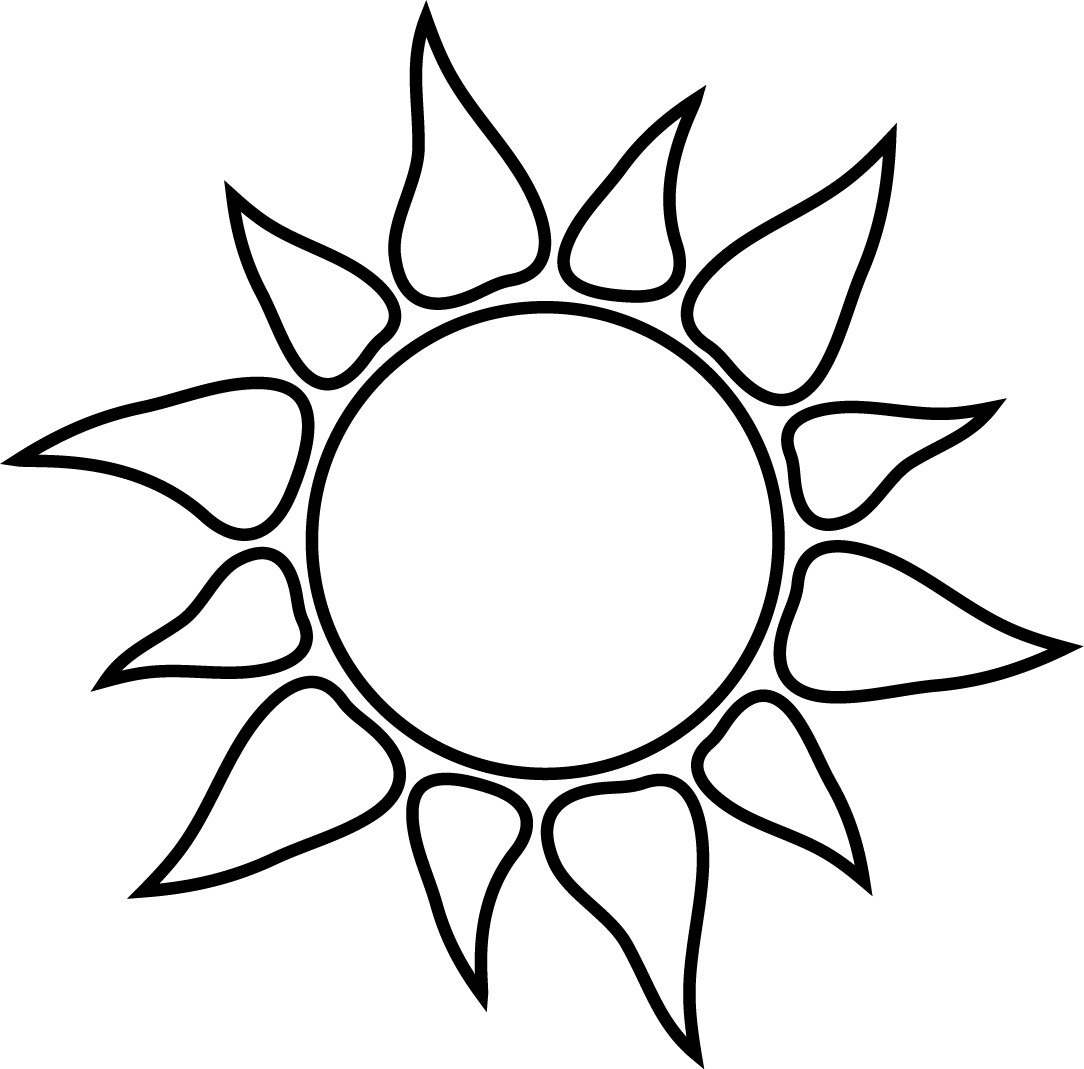 Aprende a cerca de las enfermedades relacionadas con el calor por medio de un juego tradicional de azar, similar al bingo pero utilizando fotos en lugar de números. Materiales proporcionados:6 cartas de Lotería 27 tarjetas de Lotería  Materiales necesarios:Fichas (monedas) – 9 por jugador Preparación:Imprima las seis cartas de lotería y las tres páginas de tarjetas de juego. Para uso repetitivo, imprima las cartas de lotería y tarjetas de juego en cartulina o lamínelas. Cada hoja de tarjetas de juego tiene nueve tarjetas individuales. Corta las hojas por la línea negra, obtendrá un total de 27 tarjetas de lotería individuales. Jugando el juego: Puede jugar múltiples versiones del juego. Decida si jugara tres cruces, cuatro esquinas o carta llena. Dar a cada jugador una carta de juego y fichas. Necesitará 9 fichas por jugador si están jugando carta llena. Barajee las tarjetas de juego. Lee la descripción en las tarjetas de juego, no el título. Por ejemplo, la tarjeta de juego de Golpe de calor tiene el título ataque de corazón en la caja blanca y la descripción: “una enfermedad médica la cual consiste en una elevación dramática de la temperatura del cuerpo” se muestra debajo del título. Cada jugador deberá identificar la foto o la frase en sus tarjetas de juego que correspondan a la descripción y cubrir el espacio con una ficha.  Si el jugador tiene el número correcto de espacios cubiertos (3, 4, o los 9 espacios para carta llena), deben decir lotería. Revise para ver si el jugador que dijo lotería marco correctamente todas las tarjetas identificadas. De ser así ese jugador será el ganador.Puede continuar el juego para identificar más jugadores o puede comenzar de nuevo el juego. Si el jugador dice lotería y esta en lo incorrecto queda descalificado del juego.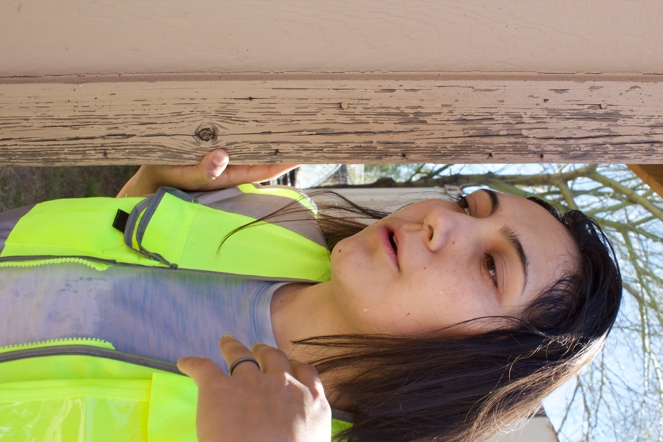 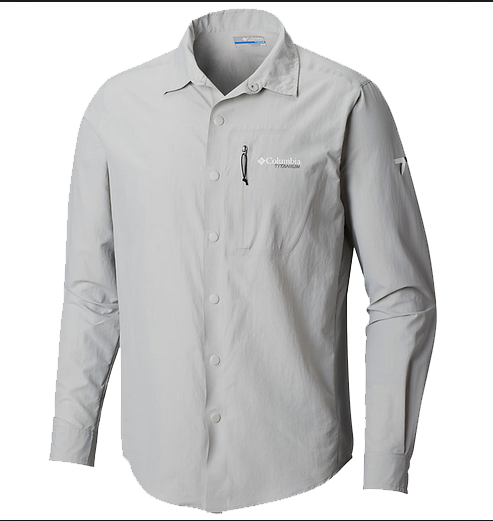 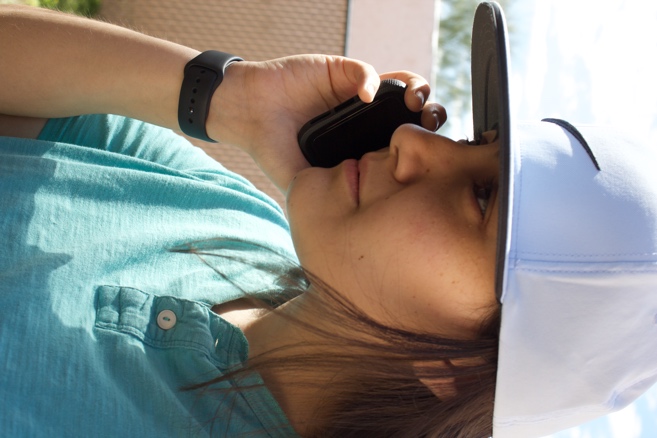 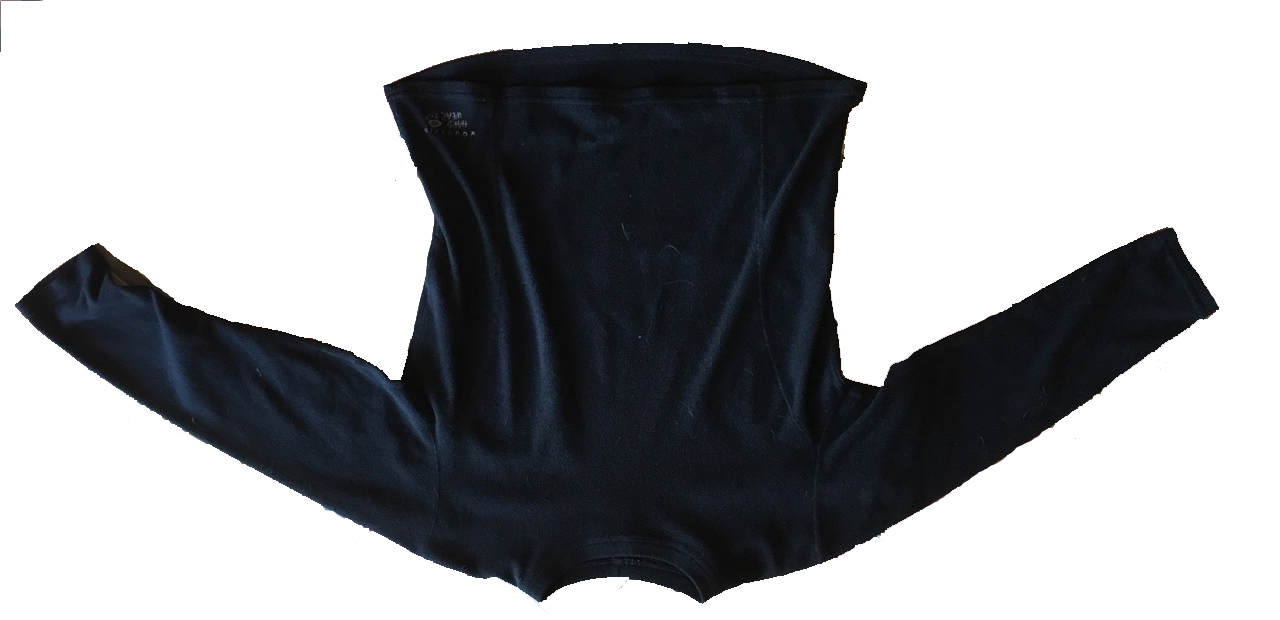 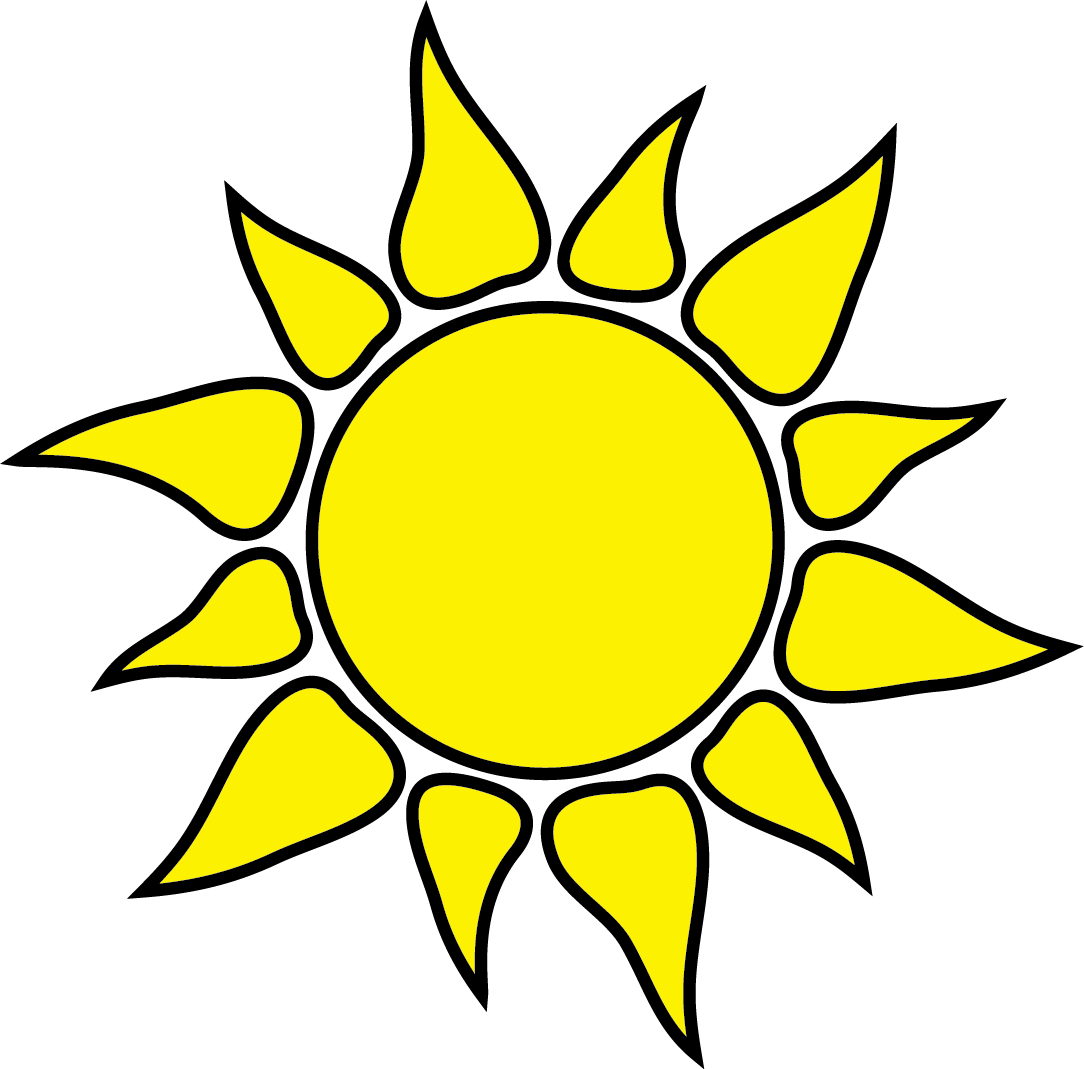 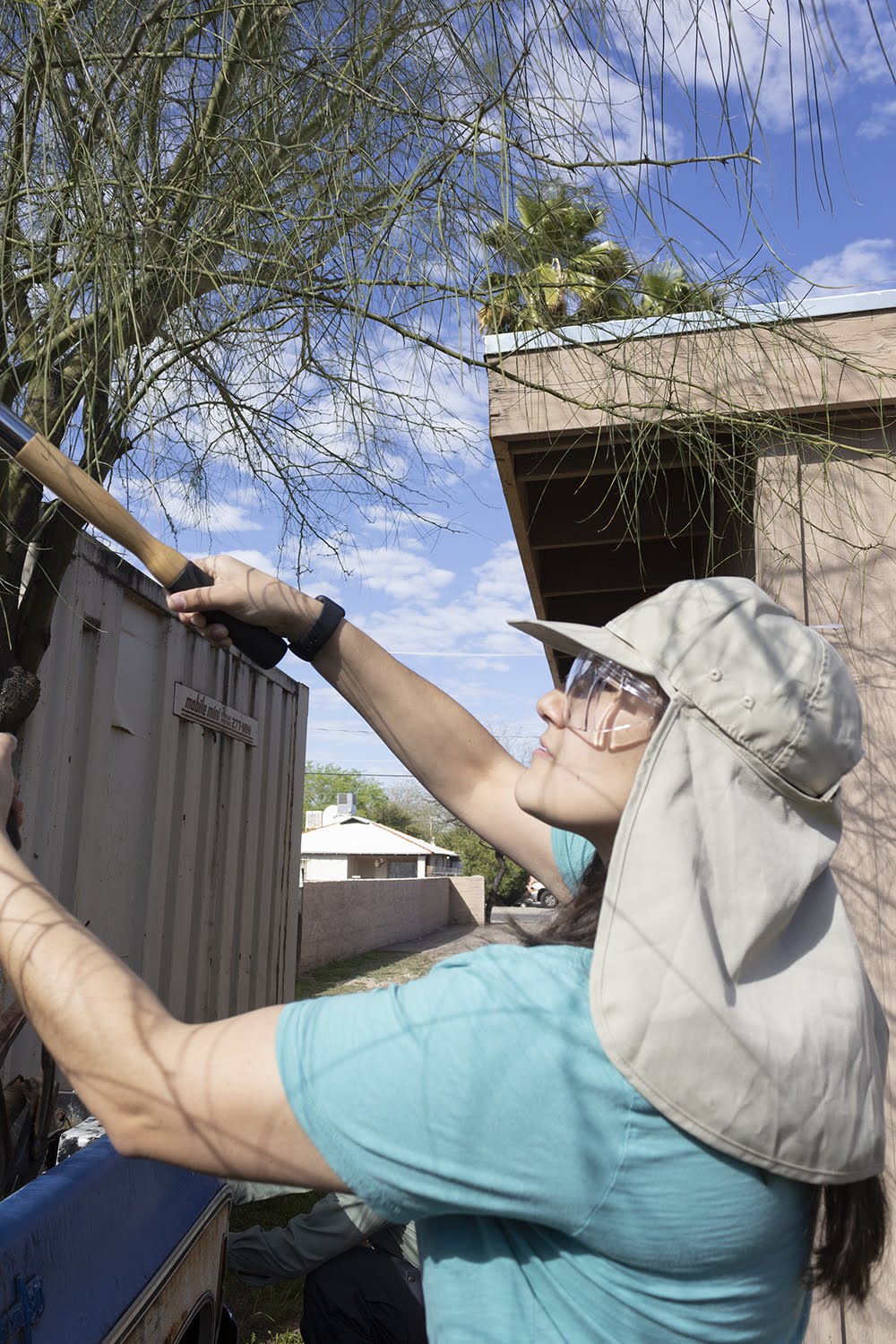 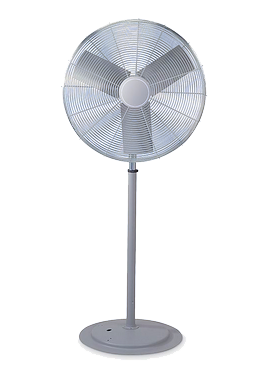 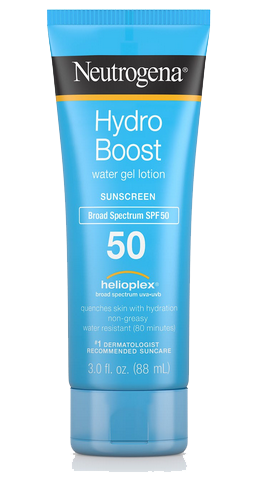 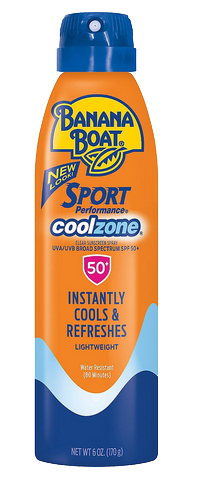 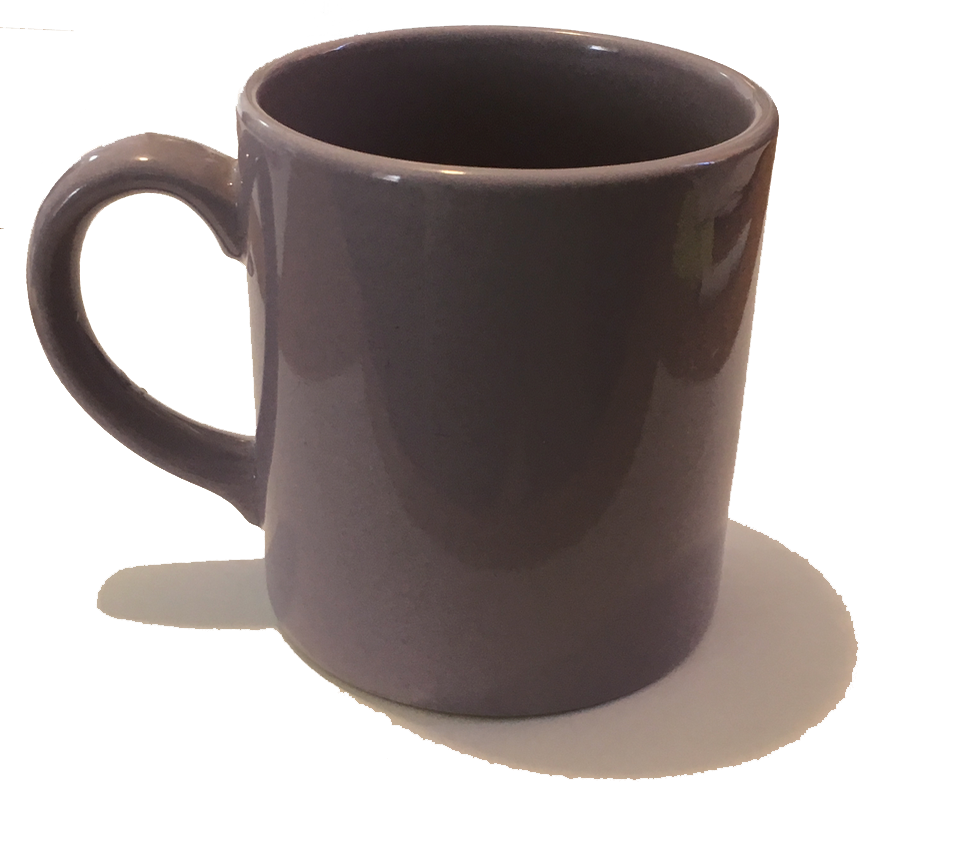 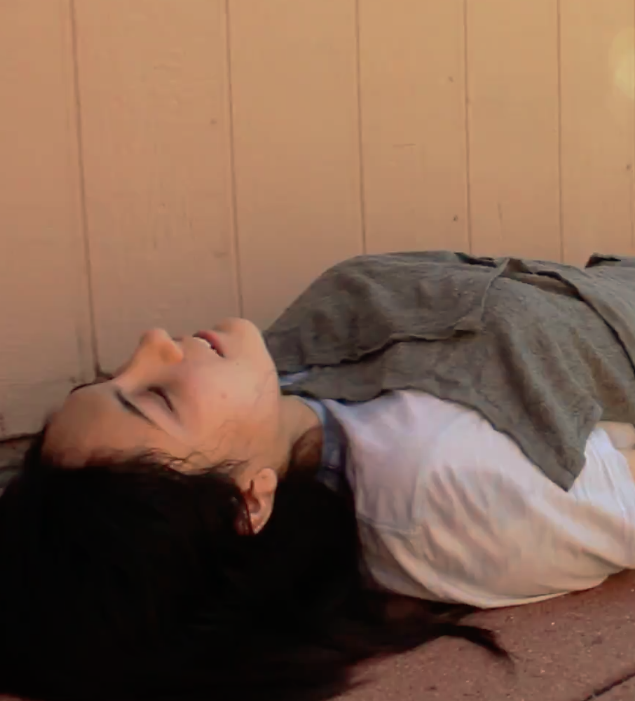 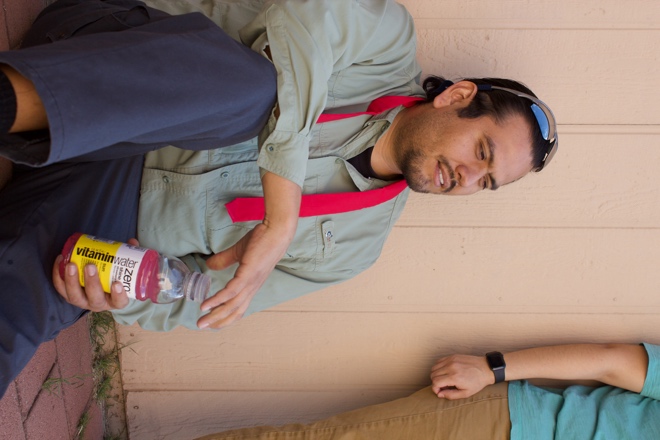 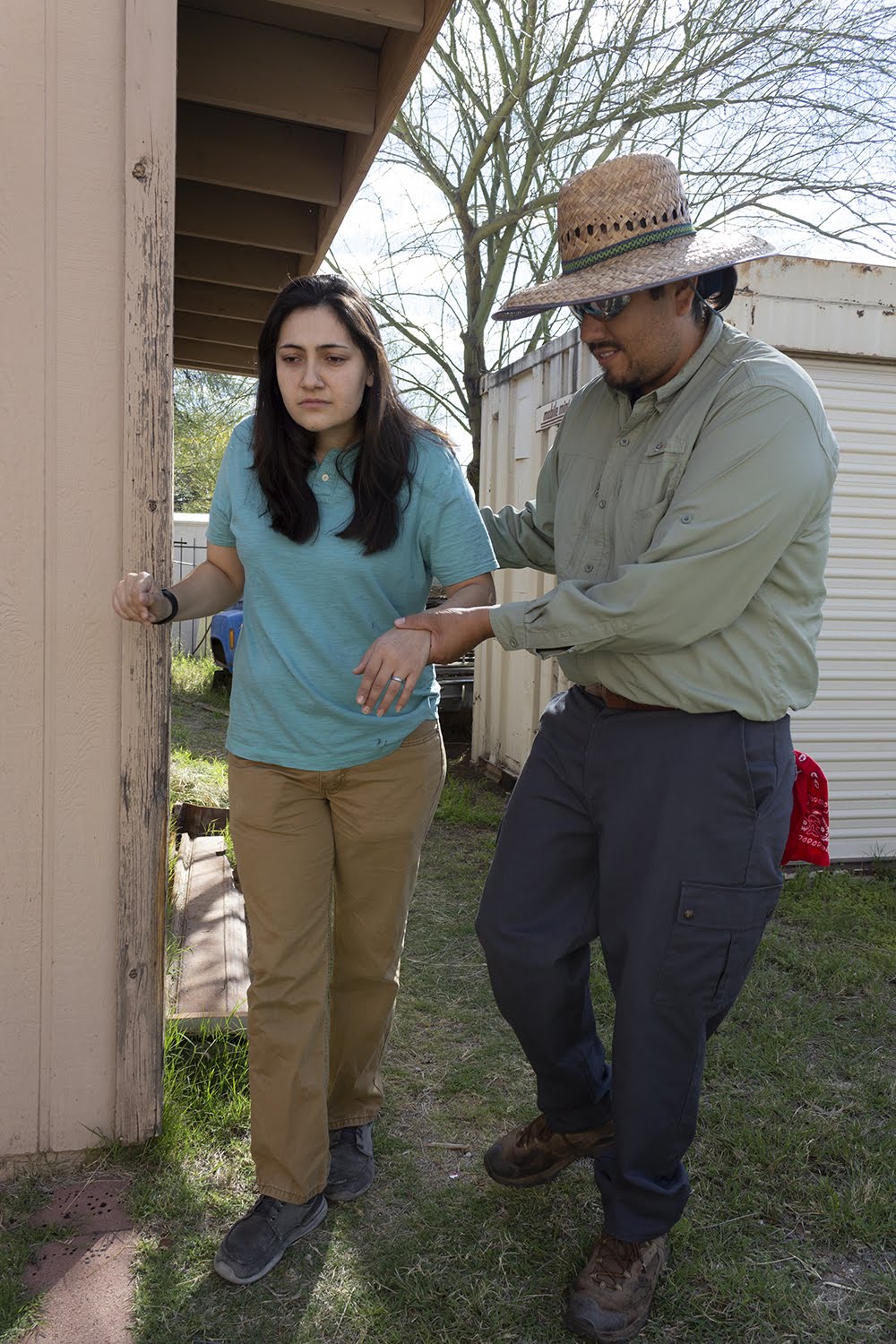 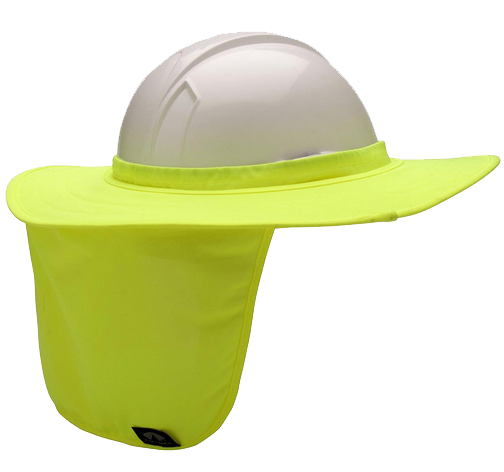 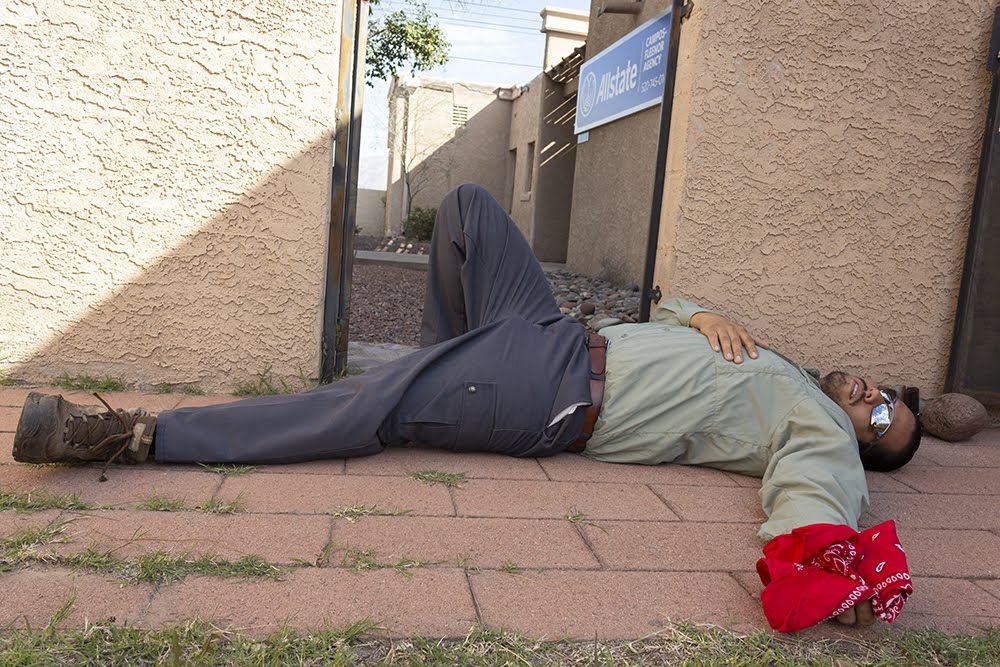 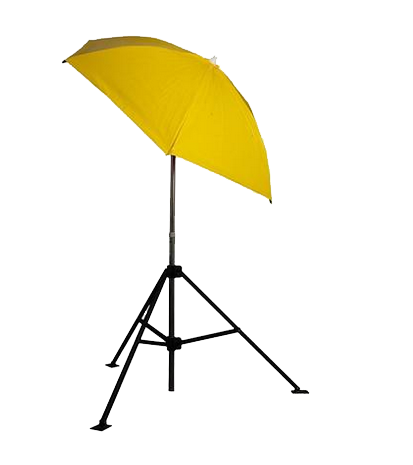 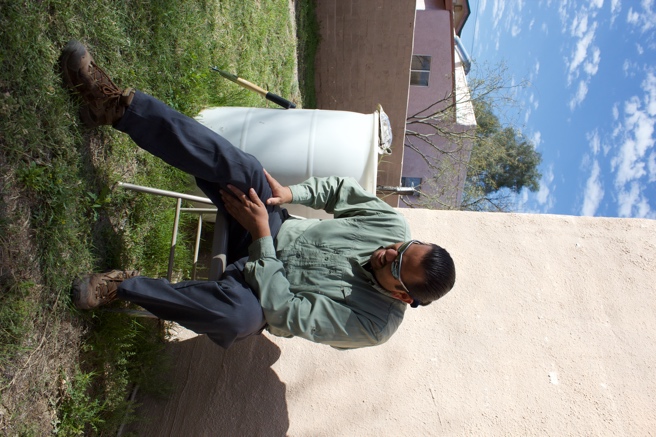 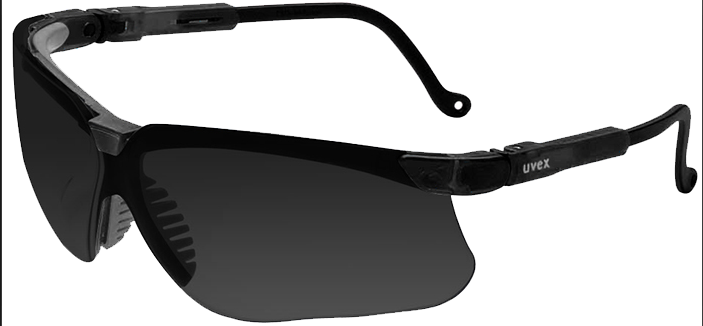 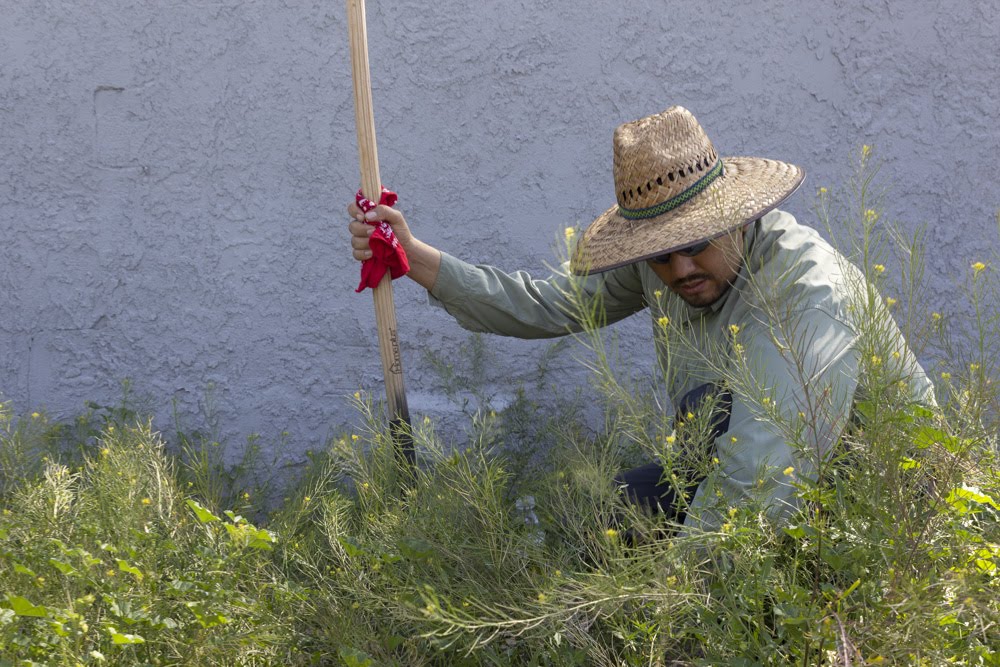 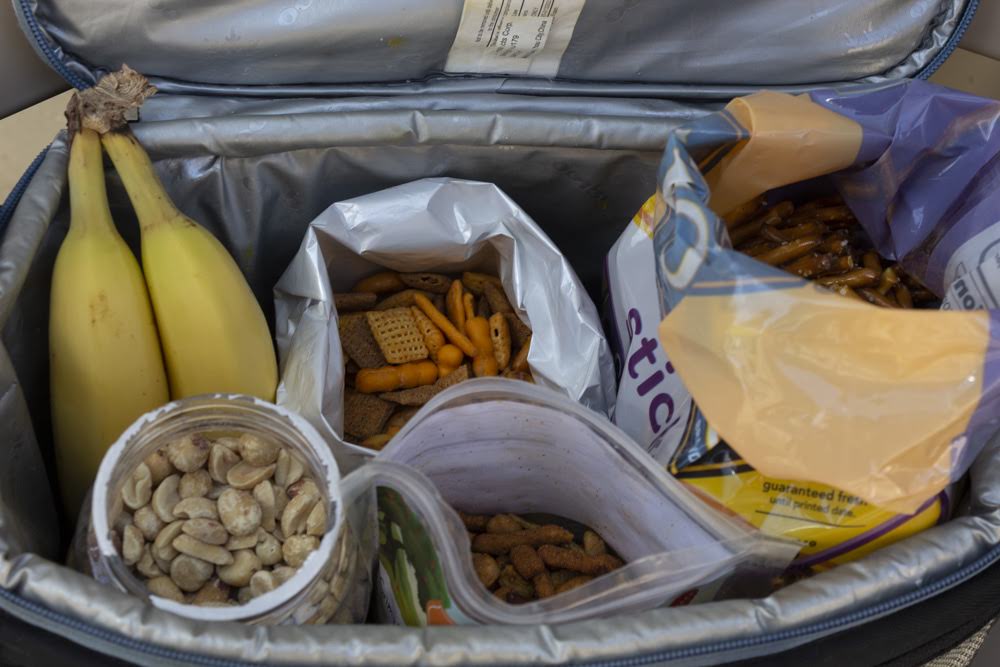 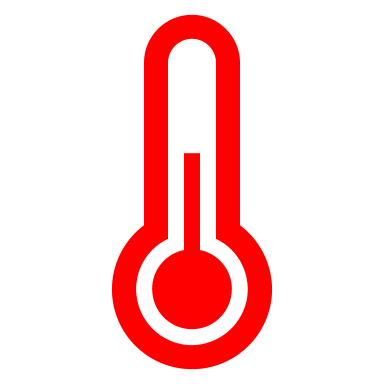 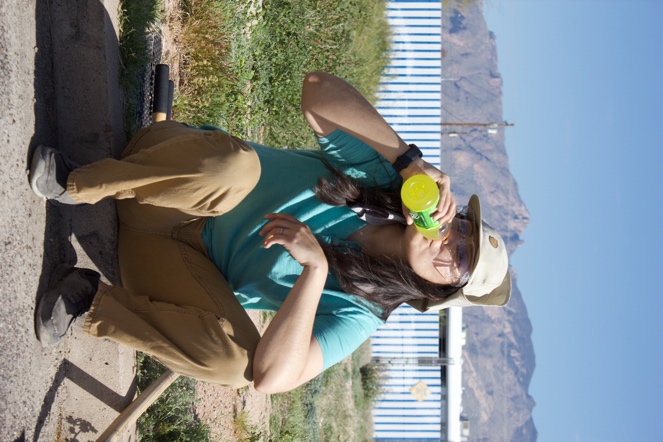 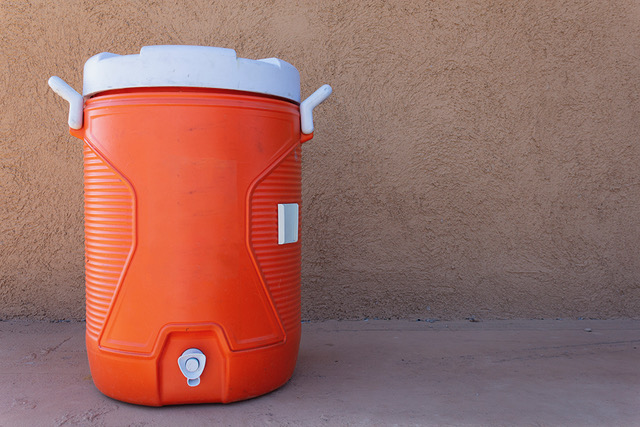 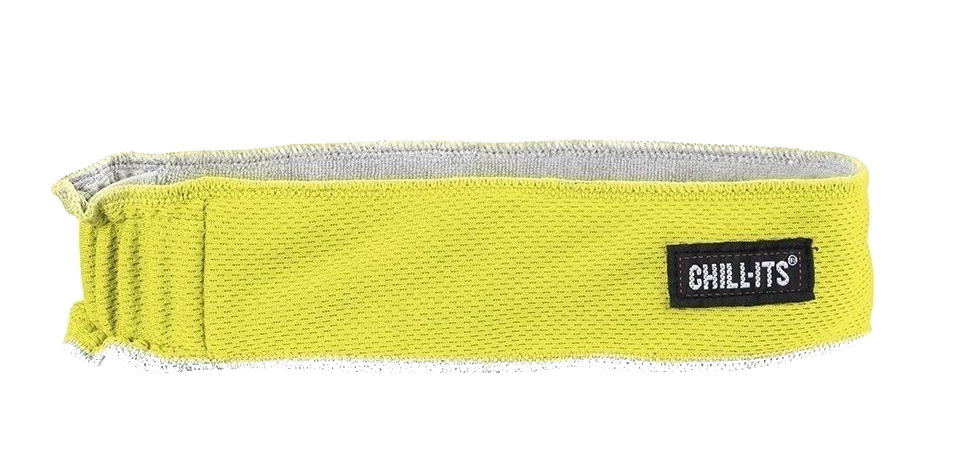 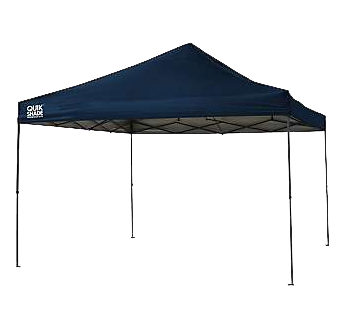 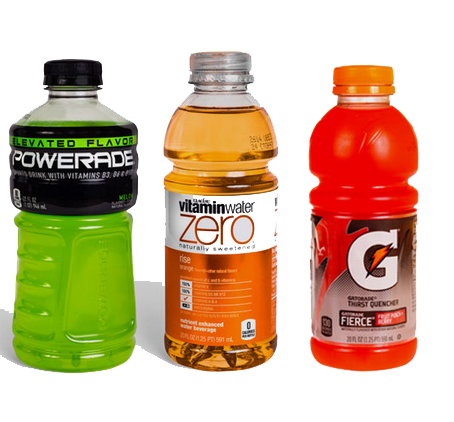 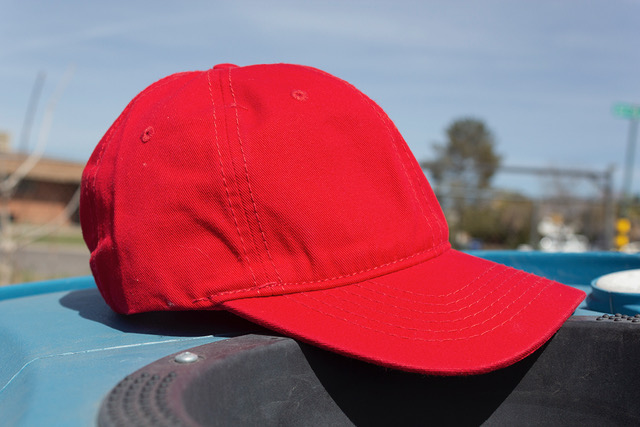 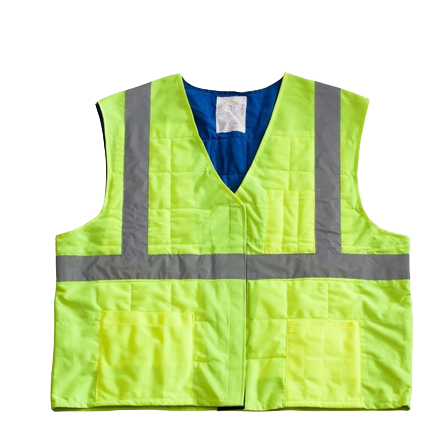 Volverse mas tolerante al calor incrementando el tiempo de trabajo en altas temperaturas por un período de 7 a 14 díasEstas gorras con visera amplia no protegen el cuello ni los oídos del sol.Esta substancia se encuentra en café, tés, y sodas y puede incrementar el riesgo de deshidratación cuando se trabaja a altas temperaturas. Un ataque al corazón es una emergencia médica, usted debe marcar rápidamente a este número Trabajadores que sufren un ataque al corazón pueden ser enfriados con esto colocándolo en cabeza, cuello, axilas, y la ingle. Moja esto y colócalo alrededor del cuello para ayudar a mantenerse fresco.                                                        Este tipo de chalecos utiliza enfriamiento evaporativo para mantenerlo fresco en el trabajo. Trabajar con esto incrementa el riesgo de enfermedades relacionadas con el calor especialmente cuando son ajustadas.Trabajando así en lugar de bajo la sombra incrementa el riesgo de enfermedades relacionadas con el calor. Debe hacer esto cuando trabaja en el calor para evitar una deshidratación. Esto puede ser utilizado para circular aire y para mantener a los trabajadores frescos en espacios cerrados.Utilicé esto cuando necesité proteger su cabeza de lesiones y este trabajando bajo el sol. La perdida de electrolito y sudar de forma excesiva pueden causar Calambres o espasmos en los músculos.Loss of electrolytes in sweat Es una enfermedad relacionada con el calor la cual puede incluir sudar y palidez, tener frio y la piel húmeda.Es una emergencia medica con un incremento drástico de la temperatura del cuerpo y puede ser fatal.Trabajar en estas condiciones y mucha humedad incrementa el riesgo de enfermedades relacionadas con el calor especialmente si no se ha aclimatado.   Es una enfermedad relacionada con el calor y se da cuando se toma demasiada agua y se pierde las sales del cuerpo por medio de la sudoración Este es un método portátil y ligero de proveer sombra usualmente a una sola persona.   Este es el mejor tipo de ropa para trabajar en el sol especialmente si es suelta y permite la circulación del aire.Come esto para remplazar el sodio perdido por medio del sudor.Cuando no hay sombra disponible esta estructura puede proporcionar sombra a usted y los demás trabajadores. Beba esto cuando trabaja en el sol para reponer los electrolitos perdidos por el sudor.Utilicé esto para proteger sus ojos de los rayos ultra violetas del sol.Aplique esto de forma regular para protegerse del sol.Cuando trabaja en áreas calientes debe hacer esto frecuentemente de preferencia. Tener una de estas en su lugar de trabajo es una forma efectiva de proveer agua a sus empleados.Haga esto para prevenir que el sol le de directo a la cara y prevenir enfermedades relacionadas con el calor.